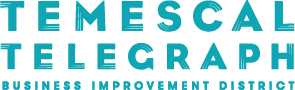 TEMESCAL/TELEGRAPH COMMUNITY ASSOCIATION BOARD MEETING AGENDA March 22, 2023  – 6:00 to 8:00pm Via Phone: 1-669-900-6833; 89968416717# & video: https://zoom.us/j/89968416717 Board Members Present:Daniel Chung, Board PresidentAdriana ValenciaLynn HoweJordie BornsteinDon MacleayEmil PeinertBoard Members Absent:Marisol Vela-ChiuJessica ArlenePat SmithTom MurphyGuests Attending:Audrey GillesTom AmesAnthony Guy Byrne1. INTRODUCTIONS – Call to Order: Daniel Chung, Board President at 6:02pm2. PUBLIC COMMENT/ANNOUNCEMENTS Daniel shared that there had been a successful Community Safety Conversation (CSC) last night, which will be followed up by a public facing CSC next month, featuring CM Dan Kalb and OPD Representatives.3. CONSENT AGENDA a. Approval of January MinutesEmil motioned to approve the January minutes. Adriana seconded. Motion passed unanimously.4. OPERATIONS REPORT - Joey Harrison, Director of Operations & Jamar Leonard, Operations Manager Jamar explained that the recent storms had led to an increased need for tree, leaf, and fallen branch removal. The team also noted a 10% increase in broken auto glass in the past month. A new Ambassador, Bruno, joined the Ambassador team. Jamar is working on getting the City to pick up garbage to make room for the team to place collected tree branches that have fallen. He said one small tree fell at Telegraph and Macarthur during the storms. Joey reported an encampment by the BART parking lot, and said he is following up with the City to encourage cleanup of the area. He noted that this issue is related to the nearby apartment complex that is a frequent site of illegal dumping. 5. ACTION/DISCUSSION ITEMSExecutive Director Resignation: Effective 4/30Katie explained that she had resigned from her position as Executive Director of the TTBID, effective April 30th. She looks forward to working with the Board to hire a suitable and capable replacement. Jordie and Joey thanked Katie for her work.2023-2024 Annual Assessment 5% Increase ProposalEmil said have done 5% increase every year except for one during COVID. 5% increase is built into budget projections. Also asking for renewal. Emil cited inflation and rising costs as need for increase, and said to factor that in. Lynn asked when increase takes effect. Emil said end if this year for 2023-2024. Don spoke in opposition to the raise, said its the largest item on his tax bill. Don said calculation for frontage goes around the corner, but the service does not. Said everyone feels they pay too much in taxes. Katie said assessment calculation and BID boundaries are only able to be revised during renewal. Adriana echoed concern regarding frontage being doubled for assessment calculation. Adriana noted difficult economic times and being weary of 5% increase. Emil said equation is also flawed in not charging high rise residential buildings enough/fair share. Daniel said increases will be passed along to business owners. Emil said without increase, some programs or expenses will need to be cut. Lynn concerned about canceling events. Emil said ideally revised equation will bring in more from large props and less from smaller owners. Jordie asked if we can forego increase until after renewal when equation is amended. Lynn proposed 4% to show some acknowledgement of the issue. Lynn motioned for 4% increase with public statement acknowledging pressures and problems people are having, and without reducing essential services. Jordie seconded. Adriana asked if the 1% is meaningful or quantifiable. Emil said hard to say because things like BBB change annually. Jordie supports 4%. Taste of Temescal: POSTPONED (Promo)Katie reported that the Promo committee had voted to postpone Taste of Temescal until the new Executive Director and Marketing Assistant are hired.Utility Boxes: Call for Artists: RFQ POSTPONED (DEED)Katie reported that the DEED committee had voted to postpone the artist call until the new Executive Director and Marketing Assistant are hired.Annual Meeting Planning: Scheduled for 4/26Katie shared that the annual meeting was scheduled to take place on Wednesday 4/26 at 6pm, with the board meeting before that at 5pm. Both via Zoom.6. INFO ITEMSCommunity Safety Conversation: March 21 via Zoom (Promo/DEED)Jordie said great energy and engagement, stakeholders feeling heard. Lots of overlap in needs and wants. Audrey facilitated the conversation effectively. Event had over 20 attendees. Highlights: businesses have cameras and footage of crimes are left with a feeling that there’s nowhere for it to go. Other major concerns include car window break ins, broken store windows, crime against employees. Request for repository of footage or experiences, social media or WhatsApp, to provide info sharing and track data and have data to present to the City. Increased police presence was a common desire. Compiled a list of questions for City and OPD. Shop Safe Oakland UpdateJoey provided a brief summary of the program and mentioned that the full report was due to the City by the end of March.Marketing & Program Assistant Hiring UpdateKatie said that Exec had voted to pause the search for an assistant until a new ED is in place, and to allow them to hire someone of their choosing.Executive Director’s Report7. OTHER